Grupa 3 – 4 - latkiTemat tygodnia: „Wiosenne przebudzenia” - 27. 03. 2020 Temat dnia: Zabawy z wiosną1. Rozgrzewka Ustaw kilka krzeseł w rzędzie i przejdź pod nimi jak w tunelu.Znajdź duży garnek . Poszukaj ziaren fasoli lub grochu, mogą też być małe klocki Lego , odmierz 1 m od garnka, stań tam i wrzucaj do niego to, co znalazłeś. Zaproś innych członków rodziny do zabawy. Każdy celny rzut to jeden punkt. Gdyby odległość okazała się zbyt mała, wydłuż ją.2. Piosenka „Maszeruje wiosna” https://www.youtube.com/watch?v=yNLqW1kp9Pw- spróbuj nauczyć się zwrotki i refrenu.3. Wiosenne zadania – załącznik 1 i 2Załącznik 1Witam Cie:-)  Dzisiaj pobawimy się z wiosną w pierwszym zadaniu spróbuj połączyć takie same obrazki. Trzymam mocno kciuki POZDRAWIAM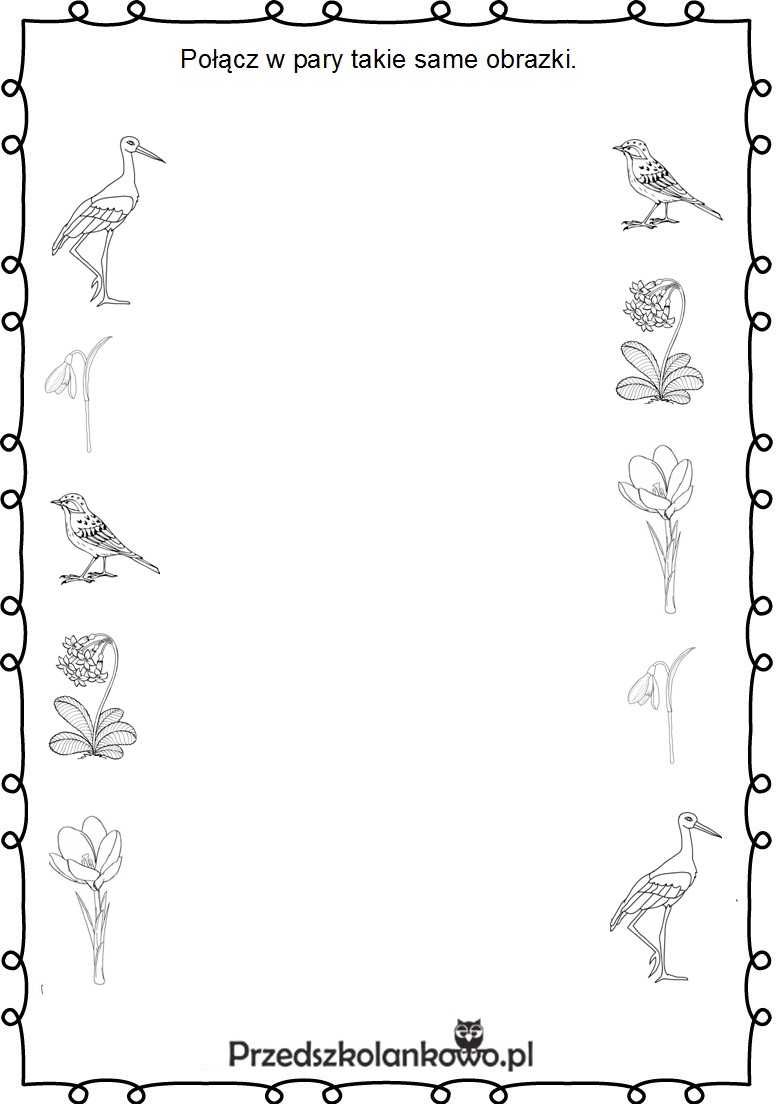 Załącznik 2Zobacz kwiatuszek się uśmiecha spróbuj połączyć kropeczki, następnie pokoloruj go jak chcesz :-)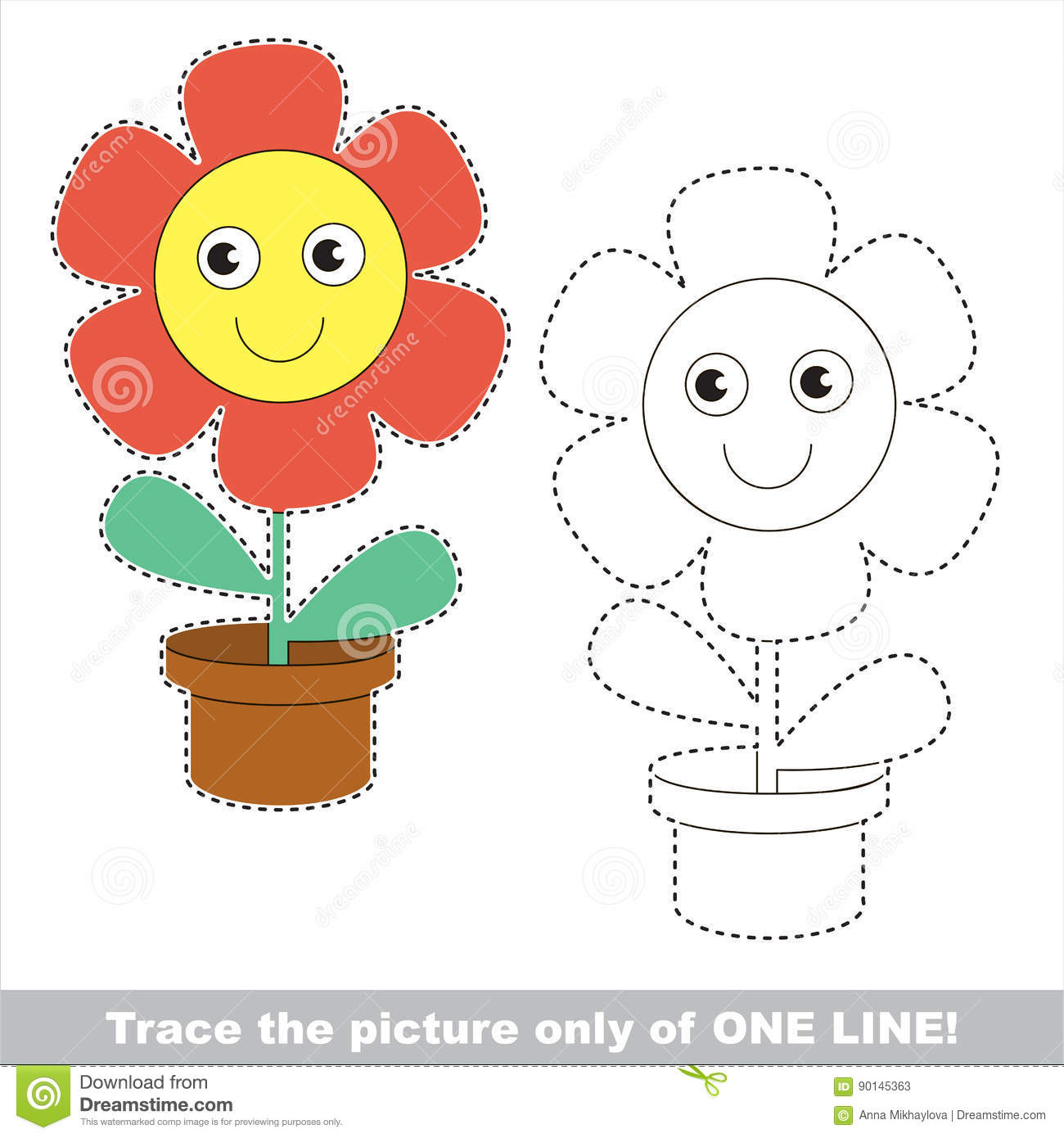 